PROTOCOLE D’ACCORD SUR LA DEFINITION ET LA CONCEPTION DES PROJETS PRESENTES PAR LES CANDIDATS DE TERMINALE STMG GF DANS L’ACADEMIE DE CAEN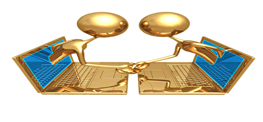 Les professeurs d’économie Gestion Option Gestion-Finance s’accordent sur les conditions suivantes de présentation des projets dont ils seront les évaluateurs à l’oral pour l’examen du baccalauréat STMG GF :Fournir un contexte enrichi et une entité réelle ou fictive (en collaboration avec les élèves autant que faire se peut).Les missions seront incorporées dans le contexte et repérables avec des mots clefs.Pas de liste de travail à faire fournie dans le sujet.Donner des annexes (à compléter éventuellement).Ci-dessous une approche pour la conception des projets en fonction des situations.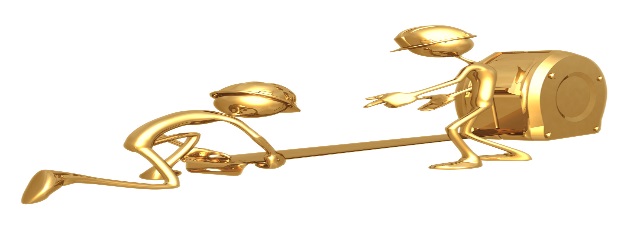 Proposition de méthodologie du projetI ContextualisationIci il faut présenter l’entreprise en faisant apparaître les transversalités des notions apprises sur l’ensemble des matières technologiques de 1ère et de terminalesMDO(1ère) : Caractérisation de l’organisation  - 1 élève- 	Economie (1ère): structure du marché (concurrence) -1élève-MDO (terminales) Diagnostic stratégique (interne et externe)  - 1 ou 2 élève(s)Suite à ce travail, un constat doit déboucher sur la  problématique donnée aux élèvesII. La problématique (ou question de gestion en lien avec le programme de science de gestion et de la spécialité)Analyse du problème à partir des notions de cours et du contexteDéclinaison du problème en sous-parties  définir les différents axes de travail du projet c.a.d les solutions possibles.Les axes seront des solutions qui participeront à la résolution du problème de gestionLe projet : répartition des taches selon les axes définis précédemmentSynthèse des solutions proposées (axes) : une solution par élèveIII Préconisation et solution pertinente retenue pour la résolution du problème de gestionLa solution retenueLes résultats attendus